ТЕРРИТОРИАЛЬНЫЙ ОРГАН ФЕДЕРАЛЬНОЙ СЛУЖБЫ ПО НАДЗОРУ 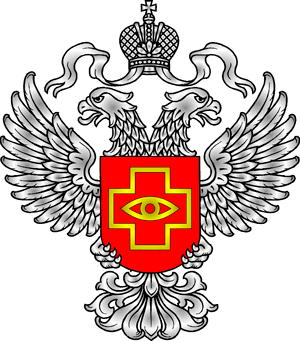 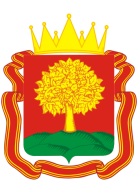 В СФЕРЕ ЗДРАВООХРАНЕНИЯ ПО ЛИПЕЦКОЙ ОБЛАСТИПРЕСС-РЕЛИЗ ОТ 18.08.2017 г.Территориальный орган Росздравнадзора провел публичное обсуждение результатов анализа правоприменительной практики за II квартал 2017 года.	В соответствии с Планом-графиком, утвержденным руководителем Федеральной службы по надзору в сфере здравоохранения, 17 августа 2017 года Территориальный орган Росздравнадзора организовал в актовом зале ГУЗ «Липецкая ГБСМП № 1» проведение публичных обсуждений по результатам правоприменительной практики за II квартал 2017 года. 	В публичных обсуждениях приняли участие представители  51 медицинской организации в количестве 64 человек; представители 25 аптечных организаций в количестве 49 человек; Уполномоченный по защите прав предпринимателей в Липецкой области В.М. Подгорный; заместитель начальника управления по противодействию коррупции администрации Липецкой области Чиграй А.М., представители управления здравоохранения Липецкой области; представители администрации города Липецка; представитель прокуратуры Липецкой области; представитель ТФОМС Липецкой области;  председатель общественного Совета по защите прав пациентов при Росздравнадзоре в Липецкой области М.А. Бала,  представитель управления социальной защиты Липецкой области.	Руководитель Территориального органа  Федеральной службы по надзору в сфере здравоохранения по Липецкой области А.С. Фролов ознакомил аудиторию с проектом реформы контрольно-надзорной деятельности в 2017-2024 годов, направленной на снижение госпитальной летальности. Доведены нормативно-правовые акты по переходу на риск-ориентированную модель при осуществлении надзорных мероприятий. Доведен перечень обязательных требований по вопросам качества и безопасности медицинской деятельности. Доложен обзор результатов контрольно-надзорной деятельности за II квартал и первое полугодие 2017 года с указанием мер административного реагирования.                                            	Начальник отдела государственного контроля и надзора Территориального органа Федеральной службы по надзору в сфере здравоохранения по Липецкой области О.И. Кухновец довела результаты контрольно-надзорной деятельности в сфере обращения лекарственных средств за II квартал и первое полугодие 2017 года, сообщила о выявленных нарушениях и принятых мерах административного воздействия.  	Главный государственный инспектор Территориального органа Федеральной службы по надзору в сфере здравоохранения по Липецкой области М.И. Чуйкова довела результаты контрольно-надзорной деятельности в сфере обращения медицинских изделий за II квартал и первое полугодие 2017 года,  сообщила о выявленных нарушениях и принятых мерах административного воздействия.  	Представитель прокуратуры Липецкой области Э.В. Беседина довела обзор изменений законодательства в сфере охраны здоровья граждан и сообщила об общих результатах надзорной деятельности, осуществляемой прокуратурой Липецкой области. 	В своих докладах представители Территориального органа озвучили рекомендации по профилактике и недопущению типичных нарушений в сфере безопасности медицинской деятельности, обращения лекарственных средств и медицинских изделий.	В ходе публичных обсуждений участники задали докладчикам 6 вопросов (о порядке проверок с учетом риск-ориентированной модели, по обращению лекарственных средств и оборудовании мест для их хранения), ответы на которые будут размещены на официальном сайте  Территориального органа Росздравнадзора по Липецкой области. В рамках публичных обсуждений проведено личное письменное анкетирование участников с целью подведения итогов и определения эффективности и полезности данного мероприятия. Респонденты дали высокую оценку (4,4 из 5 баллов) эффективности проведенного мероприятия.  	Обобщенные материалы публичных обсуждений, включая ответы на вопросы и видеозапись, будут размещены на официальном сайте Территориального органа http://48reg.roszdravnadzor.ru/about/reform/prevention